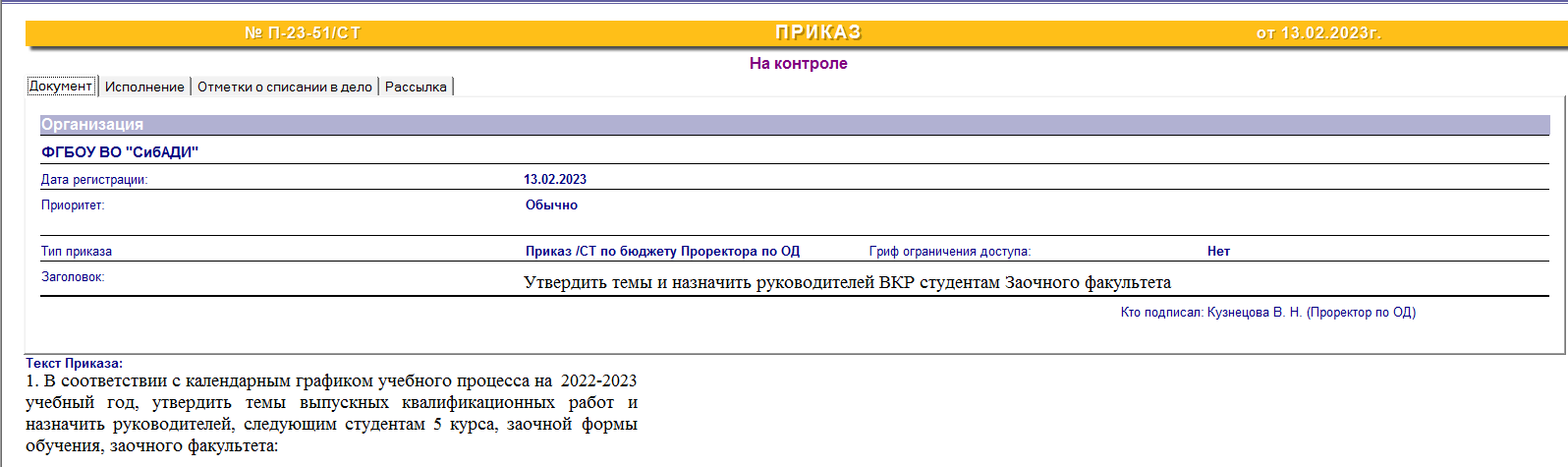 1.17. Направление 08.03.01 «Строительство», профиль «Промышленное и гражданское строительство»:группа ПГСб-18Z1группа ПГСб-18Z2группа ПГСб-18Z3группа ПГСб-18Z4 группа ПГСб-18Z5Основание: представление декана факультета.№ФИО обучающегосяТема ВКРРуководитель ВКР12341Ведь Василий БорисовичПроектирование административно-торгового комплекса с монолитными перекрытиями в г. Омскед-р техн. наук, проф. Александров А.А. кафедра «Промышленное и гражданское строительство»2Веропаха Виктор ВалерьевичПроектирование пятиэтажного панельного дома в г. Омскд-р техн. наук, проф. Макеев С.А. кафедра «ПГС»3 Гартунг АнастасияПроектирование сельского клуба на 300 мест в с. Борисовка г. НовороссийскДоцент Астапов И.Н. кафедра «ПГС»4Гордиенко Валерия АлександровнаПроектирование фитнес-центра в городе Новосибирскканд. техн. наук, доцент Кузьмин Д.А. кафедра «ПГС»5Дьяченко Олеся НиколаевнаПроектирование 16-ти этажного жилого дома в г.Перми с монолитным каркасомд-р техн. наук, проф. Макеев С.А. кафедра «ПГС»6Еременко Вероника АлександровнаПроектирование гостиничного комплекса Cosmos Omsk в городе Омскеканд. техн. наук, доцент Кузьмин Д.А. кафедра «ПГС»7Золотарева Татьяна СергеевнаПроектирование детского сада в р.п. Большеречье, Омской областид-р техн. наук, проф. Макеев С.А. кафедра «ПГС»8Иванова Марина ВладимировнаПроектирование 4х этажного здания общежития с монолитным каркасом в г. Калининградед-р техн. наук, проф. Макеев С.А. кафедра «ПГС»9Иванюк Алексей СергеевичПроектирование комплекса по хранению бытовой техники в г. Омскед-р техн. наук, проф. Александров А.А. кафедра «ПГС»10Комаров Станислав ВладимировичСтроительство здания автосалона СНERY по проспекту Курако в г. Новокузнецкед-р техн. наук, проф. Александров А.А. кафедра «ПГС»11Лапина Марина ЕвгеньевнаПроектирование двухэтажного здания детского сада в г. Омскед-р техн. наук, проф. Александров А.А. кафедра «ПГС»12Левтеев Владимир СергеевичПроектирование металлокаркасного здания санитарной бойни птицы в п. Ростовка Омской областид-р техн. наук, проф. Александров А.А. кафедра «ПГС»13Любушкин Илья СергеевичПроектирование монолитного многоквартирного дома с безбалочными перекрытиями в г. Омске д-р техн. наук, проф. Александров А.А. кафедра «ПГС»14Матаев Алексей ВикторовичПроектирование спортивного центра с металлическим каркасом в районе поселка Саргатское, Омской областид-р техн. наук, проф. Александров А.А. кафедра «ПГС»15Пешков Андрей ВладимировичПроектирование здания железнодорожного поста обслуживания с металлическим каркасом в г. Мурманскеканд. техн. наук, доцент Кузьмин Д.А. кафедра «ПГС»16Селютин Егор ВячеславовичСтроительство здания детского сада в г. Череповец Вологодской областиДоцент Астапов И.Н. кафедра «ПГС»17Смирнов Евгений СергеевичПроектирование спортивного комплекса в г. Заводоуковск.д-р техн. наук, проф. Макеев С.А. кафедра «ПГС»18Созонтова Анастасия АлексеевнаПроектирование административного здания с гаражом - стоянкой в г. Тюменид-р техн. наук, проф. Александров А.А. кафедра «ПГС»19Сударева Татьяна АлександровнаПроектирование многоквартирного жилого дома в КАО г. Омскаканд. техн. наук, доцент Кузьмин Д.А. кафедра «ПГС»20Тулегенов Жасулан СапарбековичПроектирование служебно-эксплуатационного блока с металлическим каркасомДоцент Астапов И.Н. кафедра «ПГС»21Усольцева Полина АндреевнаПроектирование производственного здания на объекте Очистные сооружения АО «Газпромнефть - ОНПЗ» «блок фильтрования т обеззараживания» Доцент Астапов И.Н. кафедра «ПГС»22Фомина Татьяна СергеевнаПроектирование многофункционального культурно-развлекательного комплекса со структурным покрытием в городе Омскеканд. техн. наук, доцент Кузьмин Д.А. кафедра «ПГС»23Хисматуллин Руслан ЕрьчатовичСтроительство торгового комплекса в г. Новосибирскеканд. техн. наук, доцент Шапошников А.В. кафедра «ПГС»24Цыбульник Иван ЕвгеньевичПроектирование металлокаркасного корпуса лечебно-оздоровительного центра в с. Красноярка Омской области д-р техн. наук, проф. Александров А.А. кафедра «ПГС»25Шестель Никита ИгоревичПроектирование детского дошкольного учреждения с бассейном в г.Тарад-р техн. наук, проф. Александров А.А. кафедра «ПГС»№ФИО обучающегосяТема ВКРРуководитель ВКР123426Артемов Николай ЕвгеньевичПроектирование выставочной галереи с железобетонным каркасомканд. техн. наук, доцент Кузьмин Д.А. кафедра «ПГС»27Ахметов Марат ТемирхановичПроектирование здания КПП для персонала подрядных организаций в г.Омскеканд. техн. наук, доцент Кузьмин Д.А. кафедра «ПГС»28Буйкло Софья ЕвгеньевнаПроектирование здания склада с металлическим каркасом в г. Казаниканд. техн. наук, доцент Кузьмин Д.А. кафедра «ПГС»29Букаева Елизавета ЕвгеньевнаПроектирование 16-этажного жилого дома в городе Омскеканд. техн. наук, доцент Кузьмин Д.А. кафедра «ПГС»30Гриновская Регина ЕвгеньевнаПроектирование многофункционального делового центра в г. Новый Уренгойд-р техн. наук, проф. Александров А.А. кафедра «ПГС»31Губарь Марина ВитальевнаПроектирование нового блока окружной клинической больницы в г.Сургуте.д-р техн. наук, проф. Александров А.А. кафедра «ПГС»32Диденко Юлия РомановнаПроектирование здания корпуса осеменения с отдельно стоящим резервуаром в Приморском краеканд. техн. наук, доцент Кузьмин Д.А. кафедра «ПГС»33Жагданова Раушан СипулаевнаПроектирование двухэтажного здания с металлическим каркасом административно-лабораторного корпуса в составе реконструкции завода ЖБИ в Забайкальском краед-р техн. наук, проф. Макеев С.А. кафедра «ПГС»34Железнова Кристина СергеевнаПроектирование здания котельной с металлическим каркасом в г. Омскеканд. техн. наук, доцент Комлев А.А. кафедра «ПГС»35Каирбеков Азамат БолатгалиевичПроектирование цеха по ремонту локомотивов с металлическим каркасомканд. техн. наук, доцент Красотина Л.В. кафедра «ПГС»36Кардаполов Вячеслав ЮрьевичПроектирование административного здания с железобетонным каркасом в г. Омскеканд. техн. наук, доцент Кузьмин Д.А. кафедра «ПГС»37Костромина Анастасия СергеевнаПроектирование многоквартирного жилого дома с бескаркасной конструктивной схемой по ул. Малиновского в г. Омскеканд. техн. наук, доцент Комлев А.А. кафедра «ПГС»38Кузнецов Геннадий АлександровичПроектирование хоккейного корта с металлическим каркасом в г. Ноябрьскеканд. техн. наук, доцент Красотина Л.В. кафедра «ПГС»39Кузовова Юлия СергеевнаПроектирование многопрофильного административного здания с металлическим каркасомканд. техн. наук, доцент Красотина Л.В. кафедра «ПГС»40Лапшин Глеб ВикторовичПроектирование двухэтажного здания детского сада в Заельцовском районе г. Новосибирскад-р техн. наук, проф. Макеев С.А. кафедра ПГС41Лебедев Михаил СергеевичПроектирование магазин товаров первой необходимости с металлическим каркасомканд. техн. наук, доцент Красотина Л.В. кафедра «ПГС»42Марченко Виктория СергеевнаПроектирование многоквартирного жилого дома с монолитным каркасом в г. Балашихеканд. техн. наук, доцент Комлев А.А. кафедра «ПГС»43Полозов Александр КонстантиновичПроектирование жилого дома в монолитном каркасе в г. Пыть-Яхканд. техн. наук, доцент Кузьмин Д.А. кафедра «ПГС»44Соловьев Андрей АлександровичПроектирование детского сада на 290 мест в Нижневартовскеканд. техн. наук, доцент Кузьмин Д.А. кафедра «ПГС»45Уваев Александр АлександровичСтроительство спортивного зала для проведения соревнований в ЛАО г. Омскаканд. техн. наук, доцент Красотина Л.В. Кафедра «ПГС»46Устюгов Родион ВладимировичПроектирование многоквартирного жилого дома с бескаркасной конструктивной схемой по ул. 2-я Кольцевая в ЦАО г. Омскаканд. техн. наук, доцент Комлев А.А. кафедра «ПГС»47Чурикова Елена АлександровнаПроектирование административного здания по ул. Дмитриева в КАО г. Омскад-р техн. наук, проф. Макеев С.А. кафедра «ПГС»48Шагаев Александр СергеевичПроектирование многоквартирного жилого дома средней этажности в ЦАО г. Омскад-р техн. наук, проф. Макеев С.А. кафедра «ПГС»49Ширяева Ангелина СергеевнаПроектирование СКЦ в с. Дуван республики Башкортостан д-р техн. наук, проф. Макеев С.А. кафедра «ПГС»№ФИО обучающегосяТема ВКРРуководитель ВКР123450Аникин Валерий СергеевичПроектирование оздоровительного центра в г. Геленджикеканд. техн. наук, доцент Чакурин И.А. кафедра «ПГС»51Арефьев Дмитрий ЛеонидовичСтроительство ангарного комплекса для технического обслуживания двух судов в аэропорту "Рощено" г. Тюмень.канд. техн. наук, доцент Шапошников А.В. кафедра «ПГС»52Ахметов Канат АманкельдыевичПроектирование административного комплекса с подземной автостоянкой в г. Новый Уренгой канд. техн. наук, доцент Комлев А.А. кафедра «ПГС»53Бадыкова Динара АманжоловнаПроектирование здания пищеблока с овощехранилищем в городе Оренбургеканд. техн. наук, доцент Тишков Е.В. кафедра «ПГС»54Байрамгулова Гузель ХайратбековнаПроектирование базы автотранспортного предприятияканд. техн. наук, доцент Чакурин И.А. кафедра «ПГС»55Гарас Ирина АлександровнаПроектирование спортивного  зала с металлическим каркасом в с. Кыштовка Новосибирской областиканд. техн. наук, доцент Комлев А.А. кафедра «ПГС»56Глазков Виталий АлександровичПроектирование здания школы с металлическим каркасом в г. Барнаулеканд. техн. наук, доцент Комлев А.А. кафедра «ПГС»57Горлов Евгений ВитальевичПроектирование здания бизнес-инкубатора в городе Тулеканд. техн. наук, доцент Тишков Е.В. кафедра «ПГС»58Грачев Дмитрий ГеннадьевичПроектирование здания склада в городе Омскаканд. техн. наук, доцент Тишков Е.В. кафедра «ПГС»59Исаков Виталий НиколаевичПроектирование здания установки каталического риформингаканд. техн. наук, доцент Чакурин И.А. кафедра «ПГС»60Карташов Максим ВикторовичПроектирование здания с металлическим каркасом в пгт. Уренгой канд. техн. наук, доцент Чакурин И.А. кафедра «ПГС»61Кривинчук Антон КонстантиновичПроектирование закрытой стоянки техники с металлическим каркасом в г. Тюмениканд. техн. наук, доцент Комлев А.А. кафедра «ПГС»62Лапунова Анастасия АлексеевнаПроектирование многоэтажного жилого дома в монолитном каркасе в г. Омскед-р техн. наук., проф. Макеев С.А. кафедра «ПГС»63Мазок Валерий АлександровичПроектирование здания школы в г. Сургутканд. техн. наук, доцент Комлев А.А. кафедра «ПГС»64Нарольский Роман ВикторовичПроектирование здания детской поликлиники по ул. Марковского в г. Красноярскканд. техн. наук, доцент Чакурин И.А. кафедра «ПГС»65Новиков Максим Николаевич Проектирование административно – производственного корпуса нефтегазового месторождения с металлическим каркасомканд. техн. наук, доцент Комлев А.А. кафедра «ПГС»66Олисов Денис ВасильевичПроектирование здания регенерации метанола с металлическим каркасом в Республике Сахаканд. техн. наук, доцент Комлев А.А. кафедра «ПГС»67Савинова Кристина ЕвгеньевнаПроектирование крытой погрузочно-разгрузочной станции в г. Челябинскеканд. техн. наук, доцент Чакурин И.А. кафедра «ПГС»68Степанов Александр ВикторовичПроектирование компрессорного цеха Чаяндинского НГКМканд. техн. наук, доцент Чакурин И.А. кафедра «ПГС»69Тебенькова Ирина ГеннадьевнаПроектирование здания автосалона по пр-ту Кузнецова в г. Кемеровоканд. техн. наук, доцент Чакурин И.А. кафедра «ПГС»70Чмелев Леон ЮрьевичПроектирование 16-ти этажной гостиницы с монолитным каркасом в г. Астраханиканд. техн. наук, доцент Чакурин И.А. кафедра «ПГС»№ФИО обучающегосяТема ВКРРуководитель ВКР123471Беленя Даниил ВячеславовичПроектирование производственного корпуса с железобетонным каркасомд-р техн. наук, проф. Сологаев В.И.кафедра «ПГС»72Бильченко Сергей ВасильевичПроектирование здания административно-диспетчерской службы ООО «СГЭС» в городе Сургуте канд. техн. наук, доцент Чакурин И.А. кафедра «ПГС»73Еникеев Айрат ГизаровичСтроительство двухэтажного административного здания по ул. Первомайская г. Исилькуль Омской областиДоцент Астапов И.Н. кафедра «ПГС»74Кехтер Айгуль НаурзбаевнаПроектирование станции насосной внешней перекачки газового конденсата с металлическим каркасом в г. Новом Уренгоед-р техн. наук, проф. Макеев С.А. кафедра «ПГС»75Климова Татьяна ИльиничнаСтроительство 16-ти этажного жилого дома в КАО г. Омскаканд. техн. наук, доцент Шапошников А.В. кафедра «ПГС»76Куприенко Полина ВладимировнаПроектирование многопрофильного административного здания с металлическим каркасомд-р техн. наук, проф. Сологаев В.И. кафедра «ПГС»77Куратов Никита ЕвгеньевичСтроительство торгового комплекса по ул. Станционной  в г. Курганеканд. техн. наук, доцент Шапошников А.В. кафедра «ПГС»78Левщанов Константин ОлеговичПроектирование спортивно-досугового комплексаканд. техн. наук, доцент Чакурин И.А. кафедра «ПГС»79Майер Александр ВладимировичСтроительство 2-х этажного административного здания по ул. Советская в г. БелгородДоцент Астапов И.Н. кафедра «ПГС»80Небожатко Юрий ЕвгеньевичСтроительство досугового центра в г. ТюмениДоцент Астапов И.Н. кафедра «ПГС»81Павлов Михаил АндреевичПроектирование торгово-развлекательного комплекса в   г. Омскеканд. техн. наук, доцент Чакурин И.А. кафедра «ПГС»82Перегудина Елена ВалентиновнаСтроительство шестнадцатиэтажного многоквартирного дома монолитно-каркасного типа в городе Омскеканд. техн. наук, доцент Шапошников А.В. кафедра «ПГС»83Перекопский Иван ВикторовичПроектирование 25-ти этажного монолитного жилого здания в г. Омск д-р техн. наук, проф. Макеев С.А. кафедра «ПГС»84Петкау Анастасия ФедоровнаСтроительство жилого дома с нежилыми помещениями в г.Тобольскеканд. техн. наук, доцент Шапошников А.В. кафедра «ПГС»85Петрова Василина ВикторовнаСтроительство многоквартирного жилого дома с офисными помещениями на 1-м этаже в КАО г. Омскаканд. техн. наук, доцент Шапошников А.В. кафедра «ПГС»86Рамазанова Гюзель РамильевнаПроектирование склада со стальным каркасом место строительства в г. Новосибирскед-р техн. наук, проф. Макеев С.А. кафедра «ПГС»87Сильванович Татьяна СтаниславовнаПроектирование многоквартирного 16-этажного жилого дома со встроенно - пристроенными помещениями в г. Краснодареканд. техн. наук, доцент Чакурин И.А. кафедра «ПГС»88Соловьев Игорь ЮрьевичПроектирование монолитного торгово-офисного центраДоцент Самосудов П.А. кафедра «ПГС»89Тюлепергенов Евгений АнатольевичСтроительство многоквартирного жилого дома в г. Татарск  канд. техн. наук, доцент Шапошников А.В. кафедра ПГС90Фришбутер Анастасия НиколаевнаСтроительство административно-бытового здания в г. Надымд-р техн. наук, проф. Макеев С.А. кафедра ПГС91Шинкенев Данияр БулатовичСтроительство школы на 1200 учебных мест в г.Тюменьканд. техн. наук, доцент Шапошников А.В. кафедра ПГС92Шинкоренко Анна Сергеевна Строительство корпуса дошкольного образования на 88 мест в Омской области канд. техн. наук, доцент Шапошников А.В. кафедра ПГС93Шорохов Дмитрий СергеевичСтроительство кондитерского цеха в г.ОмскеДоцент Астапов И.Н. кафедра ПГС94Штейн Алёна НиколаевнаПроектирование производственного бытового здания аэровокзального комплекса г. Симферопольд-р техн. наук, проф. Макеев С.А. кафедра «ПГС»№ФИО обучающегосяТема ВКРРуководитель ВКР123495Бондарюк Анастасия МихайловнаСтроительство компрессорной в составе установки по гидроочистке и депарафинизации дизельного топливаканд. техн. наук, доцент Дерябин П.П. кафедра «ПГС»96Буйкло Роман СергеевичПроектирование станции технического обслуживания в г. Казаньканд. техн. наук, доцент Дерябин П.П. кафедра «ПГС»97Вахрушев Тимур АлександровичСтроительство школы в городе Омскед-р техн. наук, проф. Сологаев В.И. кафедра «ПГС»98Дакенов Акан ОраззалиновичПроектирование 18-ти этажного жилого дома с нежилыми помещениями в г. Карагандед-р техн. наук, проф. Александров А.А. кафедра «ПГС»99Елистратова Анна АлексеевнаСтроительство здания-склада в г. Омскеканд. техн. наук, доцент Шапошников А.В. кафедра «ПГС»100Конради Андрей НиколаевичПроектирование физкультурно-оздоровительного комплекса в г. Карасукканд. техн. наук, доцент Тишков Е.В. кафедра «ПГС»101Костина Елена ОлеговнаПроектирование многоквартирного жилого дома в городе Омскеканд. техн. наук, доцент Тишков Е.В. кафедра «ПГС»102Лекарев Вячеслав КонстантиновичПроектирование гаража со складскими помещениями с металлическим каркасом г. Тобольскеканд. техн. наук, доцент Красотина Л.В. кафедра «ПГС»103Минакова Валентина СергеевнаПроектирование 16-ти этажного жилого дома в конструкциях серии 97 в г. Новосибирскеканд. техн. наук, доцент Кривошеин А.Д. кафедра «ПГС»104Мислимзаде Джейхун Адихан оглыСтроительство пристройки к зданию магазина в г. Тара Омской областиканд. техн. наук, доцент Шапошников А.В. кафедра «ПГС»105Моисеенко Даниил АндреевичПроектирование металлокаркасного здания спортивного комплекса в г. Новосибирскед-р техн. наук, проф. Александров А.А. кафедра «ПГС»106Ногаев Андрей МихайловичСтроительство концертного зала на 500 человек в г. Томскканд. техн. наук, доцент Дерябин П.П. кафедра «ПГС»107Огудов Виталий ЕвгеньевичПроектирование семнадцатиэтажного монолитного жилого здания в г. Красноярскед-р техн. наук, проф. Александров А.А. кафедра «ПГС»108Райский Николай ВикторовичПроектирование металлокаркасного здания станции технического обслуживания в г. Тюмени д-р техн. наук, проф. Александров А.А. кафедра «ПГС»109Рассохин Максим СергеевичСтроительство здания обслуживания строительной техники в г. Калачинске Омской областиканд. техн. наук, доцент Шапошников А.В. кафедра «ПГС»110Сельский Евгений АлексеевичПроектирование семиэтажного монолитного жилого здания в г. Красноярскед-р техн. наук, проф. Александров А.А. кафедра «ПГС»111Смирнов Константин ИгоревичПроектирование торгового центра со встроенными боксами технического обслуживания в городе Самареканд. техн. наук, доцент Тишков Е.В. кафедра «ПГС»112Сомихин Алексей ЛеонидовичПроектирование двухподъездного многоквартирного жилого дома в г. Томскед-р техн. наук, проф. Александров А.А. кафедра «ПГС»113Сыздыков Дидар КабдрашитовичЖилой дом с железобетонным каркасом в Кировском районе г. Омскканд. техн. наук, доцент Кузьмин Д.А. кафедра «ПГС»114Тыщенко Илья СергеевичСтроительство жилого дома в городе Казанид-р техн. наук, проф. Сологаев В.И. кафедра «ПГС»115Ханова Анна АлександровнаПроектирование энергоэффективного жилого дома в конструкциях серии 90канд. техн. наук, доцент Кривошеин А.Д. кафедра «ПГС»116Чистякова Людмила Алексеевна Строительство торгово-выставочного павильона для легковых автомашинканд. техн. наук, доцент Красотина Л.В. кафедра «ПГС»117Широкорад Евгений БорисовичПроектирование склада цемента в городе Мегионеканд. техн. наук, доцент Тишков Е.В. кафедра «ПГС»118Шрайнер Сергей АлександровичСтроительство детского сад-ясли в г.Липецкеканд. техн. наук, доцент Шапошников А.В. кафедра «ПГС»119Юрковец Григорий ВасильевичСтроительство жилого дома со сборным железобетонным каркасом в г.Омскеканд. техн. наук, доцент Тишков Е.В. кафедра «ПГС»